Fair Processing Notice (Privacy Notice)Your Personal Information – what you need to knowYour information, what you need to knowThis privacy notice explains why we collect information about you, how that information will be used, how we keep it safe and confidential and what your rights are in relation to this.Why we collect information about youHealth care professionals who provide you with care are required by law to maintain records about your health and any treatment or care you have received.  These records help to provide you with the best possible healthcare and help us to protect your safety.We collect and hold data for the purpose of providing healthcare services to our patients and running our organisation which includes monitoring the quality of care that we provide. In carrying out this role we will collect information about you which helps us respond to your queries or secure specialist services. We will keep your information in written form and/or in digital formOur Commitment to Data Privacy and Confidentiality IssuesAs a GP practice, all of our GPs, staff and associated practitioners are committed to protecting your privacy and will only process data in accordance with the Data Protection Legislation.  This includes the General Data Protection Regulation (EU) 2016/679  (GDPR), the Data Protection Act (DPA) 2018, the Law Enforcement Directive (Directive (EU) 2016/680) (LED) and any applicable national Laws implementing them as amended from time to time.  The legislation requires us to process personal data only if there is a legitimate basis for doing so and that any processing must be fair and lawful.In addition, consideration will also be given to all applicable Law concerning privacy, confidentiality, the processing and sharing of personal data including the Human Rights Act 1998, the Health and Social Care Act 2012 as amended by the Health and Social Care (Safety and Quality) Act 2015, the common law duty of confidentiality and the Privacy and Electronic Communications (EC Directive) Regulations. Data we collect about youRecords which this GP Practice will hold or share about you will include the following:Personal Data – means any information relating to an identified or identifiable natural person (‘data subject’); an identifiable natural person is one who can be identified, directly or indirectly, in particular by reference to an identifier such as a name, an identification number, location data, an online identifier or to one or more factors specific to the physical, physiological, genetic, mental, economic, cultural or social identity of that natural person. Special Categories of Personal Data – this term describes personal data revealing racial or ethnic origin, political opinions, religious or philosophical beliefs, or trade union membership, and the processing of genetic data, biometric data for the purpose of uniquely identifying a natural person, data concerning health or data concerning a natural person’s sex life or sexual orientation.  Confidential Patient Information – this term describes information or data relating to their health and other matters disclosed to another (e.g. patient to clinician) in circumstances where it is reasonable to expect that the information will be held in confidence.  Including both information ‘given in confidence’ and ‘that which is owed a duty of confidence’. As described in the Confidentiality: NHS code of Practice: Department of Health guidance on confidentiality 2003.Pseudonymised – The process of distinguishing individuals in a dataset by using a unique identifier which does not reveal their ‘real world’ identity.Anonymised – Data in a form that does not identify individuals and where identification through its combination with other data is not likely to take placeAggregated – Statistical data about several individuals that has been combined to show general trends or values without identifying individuals within the data.How we use your information Improvements in information technology are also making it possible for us to share data with other healthcare organisations for the purpose of providing you, your family and your community with better care.  For example it is possible for healthcare professionals in other services to access your record with your permission when the practice is closed.  This is explained further in the Local Information Sharing at Appendix A.Whenever you use a health or care service, such as attending Accident & Emergency or using Community Care services, important information about you is collected in a patient record for that service.  Collecting this information helps to ensure you get the best possible care and treatment.  The information collected about you when you use these services can also be used and provided to other organisations for purposes beyond your individual care, for instance to help with:improving the quality and standards of care providedresearch into the development of new treatments preventing illness and diseasesmonitoring safetyplanning servicesThis may only take place when there is a clear legal basis to use this information.  All these uses help to provide better health and care for you, your family and future generations.  Confidential patient information about your health and care is only used like this where allowed by law. Most of the time, anonymised data is used for research and planning so that you cannot be identified in which case your confidential patient information isn’t needed.A full list of details including the legal basis, any Data Processor involvement and the purposes for processing information can be found in Appendix A.How long do we hold information for?All records held by the Practice will be kept for the duration specified by national guidance from NHS Digital, Health and Social Care Records Code of Practice.  Once information that we hold has been identified for destruction it will be disposed of in the most appropriate way for the type of information it is.  Personal confidential and commercially confidential information will be disposed of by approved and secure confidential waste procedures. We keep a record of retention schedules within our information asset registers, in line with the Records Management Code of Practice for Health and Social Care 2016.Individuals Rights under GDPRUnder GDPR 2016 the Law provides the following rights for individuals.  The NHS upholds these rights in a number of ways.The right to be informedThe right of accessThe right to rectificationThe right to erasure (not an absolute right) only applies in certain circumstancesThe right to restrict processingThe right to data portabilityThe right to objectRights in relation to automated decision making and profiling.Your right to opt out of data sharing and processingThe NHS Constitution states ‘You have a right to request that your personal and confidential information is not used beyond your own care and treatment and to have your objections considered’. Type 1 Opt OutThis is an objection that prevents an individual's personal confidential information from being shared outside of their general practice except when it is being used for the purposes of direct care, or in particular circumstances required by law, such as a public health emergency like an outbreak of a pandemic disease. If you wish to apply a Type 1 Opt Out to their record they should make their wishes know to the practice manager.National data opt-out The national data opt-out was introduced on 25 May 2018, enabling patients to opt-out from the use of their data for research or planning purposes, in line with the recommendations of the National Data Guardian in her Review of Data Security, Consent and Opt-Outs. By 2020 all health and care organisations are required to apply national data opt-outs where confidential patient information is used for research and planning purposes. NHS Digital has been applying national data opt-outs since 25 May 2018. Public Health England has been applying national data opt-outs since September 2018. The national data opt-out replaces the previous ‘type 2’ opt-out, which required NHS Digital not to share a patient’s confidential patient information for purposes beyond their individual care. Any patient that had a type 2 opt-out recorded on or before 11 October 2018 has had it automatically converted to a national data opt-out. Those aged 13 or over were sent a letter giving them more information and a leaflet explaining the national data opt-out.  For more information go to National data opt out programme To find out more or to register your choice to opt out, please visit www.nhs.uk/your-nhs-data-matters.  On this web page you will:See what is meant by confidential patient informationFind examples of when confidential patient information is used for individual care and examples of when it is used for purposes beyond individual careFind out more about the benefits of sharing dataUnderstand more about who uses the dataFind out how your data is protectedBe able to access the system to view, set or change your opt-out settingFind the contact telephone number if you want to know any more or to set/change your opt-out by phone See the situations where the opt-out will not applyRight of Access to your information (Subject Access Request)Under Data Protection Legislation everybody has the right have access to, or request a copy of, information we hold that can identify you, this includes your medical record, there are some safeguards regarding what you will have access and you may find information has been redacted or removed for the following reasons;Does not cause harm to the patientThat legal confidentiality obligations for the non-disclosure of third-party information are adhered toYou do not need to give a reason to see your data. And requests can be made verbally or in writing.  Although we may ask you to complete a form in order that we can ensure that you have the correct information you require.Where multiple copies of the same information is requested the surgery may charge a reasonable fee for the extra copies. You will need to provide proof of identity to receive this information.If you would like to access your GP record online please contact our reception team who will be able to help.Change of DetailIt is important that you tell the surgery if any of your contact details such as your name or address have changed especially if any of your other contacts details are incorrect.  It is important that we are made aware of any changes immediately in order that no information is shared in error.Mobile telephone numberIf you provide us with your mobile phone number, we may use this to send you text reminders about your appointments or other health screening information.  Please let us know if you do not wish to receive text reminders on your mobile.Email addressWhere you have provided us with your email address, with your consent we will use this to send you information relating to your health and the services we provide.  If you do not wish to receive communications by email please let us know.  NotificationData Protection Legislation requires organisations to register a notification with the Information Commissioner to describe the purposes for which they process personal and sensitive information.We are registered as a Data Controller and our registration can be viewed online in the public register at:  http://ico.org.uk/what_we_cover/register_of_data_controllersAny changes to this notice will be published on our website and in a prominent area at the Practice. Data Protection OfficerShould you have any data protection questions or concerns, please contact our Data Protection Officer via the surgery at: thecambridge.practice@nhs.netWhat is the right to know?The Freedom of Information Act 2000 (FOIA) gives people a general right of access to information held by or on behalf of public authorities, promoting a culture of openness and accountability across the public sector.  You can request any non-personal information that the GP Practice holds, that does not fall under an exemption.  You may not ask for information that is covered by the Data Protection Legislation under FOIA.  However you can request this under a right of access request – see section above ‘Access to your information’.  Right to ComplainIf you have concerns or are unhappy about any of our services, please contact the surgery.For independent advice about data protection, privacy and data-sharing issues, you can contact: The Information Commissioner Wycliffe House Water Lane Wilmslow Cheshire SK9 5AF Phone: 0303 123 1113     Website: https://ico.org.uk/global/contact-us The NHS Care Record Guarantee The NHS Care Record Guarantee for England sets out the rules that govern how patient information is used in the NHS, what control the patient can have over this, the rights individuals have to request copies of their data and how data is protected under Data Protection Legislation.http://systems.digital.nhs.uk/infogov/links/nhscrg.pdf The NHS Constitution The NHS Constitution establishes the principles and values of the NHS in England. It sets out the rights patients, the public and staff are entitled to.  These rights cover how patients access health services, the quality of care you’ll receive, the treatments and programs available to you, confidentiality, information and your right to complain if things go wrong. https://www.gov.uk/government/publications/the-nhs-constitution-for-england Appendix A – The Practice will share your information with these organisations where there is a legal basis to do so.Reviews of and Changes to our Privacy NoticeWe will keep our Privacy Notice under regular review. This notice was last reviewed in April 2020.Lawful basis for processing:The processing of personal data in the delivery of direct care and for providers’ administrative purposes in this surgery and in support of direct care elsewhere is supported under the following Article 6 and 9 conditions of the GDPR:Article 6(1)(e) ‘…necessary for the performance of a task carried out in the public interest or in the exercise of official authority…’; andArticle 9(2)(h) ‘necessary for the purposes of preventative or occupational medicine for the assessment of the working capacity of the employee, medical diagnosis, the provision of health or social care or treatment or the management of health or social care systems and services...”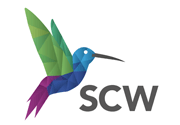 Document ControlThis document was created by NHS South Central and West Commissioning Support Unit (SCW) and as such the Intellectual Property Rights of this document belong to SCW.Change recordActivityRationaleCCGPurpose – Anonymous data is used by the CCG for planning and performance as directed in the practices contract.Legal Basis – ContractualProcessor – Frimley CCGSummary Care RecordPurpose - The NHS in England uses a national electronic record called the Summary Care Record (SCR) to support patient care. It contains key information from your GP record. Your SCR provides authorised healthcare staff with faster, secure access to essential information about you in an emergency or when you need unplanned care, where such information would otherwise be unavailable.Legal Basis – Direct CarePlease be aware that if you choose to opt-out of SCR, NHS healthcare staff caring for you outside of this surgery may not be aware of your current medications, allergies you suffer from and any bad reactions to medicines you have had, in order to treat you safely in an emergency. Your records will stay as they are now with information being shared by letter, email, phone. If you wish to opt-out of having an SCR please return a completed opt-out form to the practice. Processor – NHS England and NHS DigitalResearchPurpose – We many share personal confidential or anonymous information with research companies. Where you have opted out of having your identifiable information shared for this purpose your information will be removed.Legal Basis – consent is required to share confidential patient information for research, unless there is have support under the Health Service (Control of Patient Information Regulations) 2002 (‘section 251 support’) applying via the Confidentiality Advisory Group in England and Wales Individual Funding RequestsPurpose – We may need to process your personal information where we are required to fund specific treatment for you for a particular condition that is not already covered in our contracts.Legal Basis - The clinical professional who first identifies that you may need the treatment will explain to you the information that is needed to be collected and processed in order to assess your needs and commission your care; they will gain your explicit consent to share this. You have the right to withdraw your consent at any timeSafeguarding AdultsPurpose – We will share personal confidential information with the safeguarding team where there is a need to assess and evaluate any safeguarding concerns.Legal Basis - Because of public Interest issues, e.g. to protect the safety and welfare of vulnerable adults, we will rely on a statutory basis rather than consent to process information for this use.Safeguarding Children Purpose – We will share children’s personal information where there is a need to assess and evaluate any safeguarding concerns.Legal Basis - Because of public Interest issues, e.g. to protect the safety and welfare of Safeguarding we will rely on a statutory basis rather than consent to share information for this use.Risk Stratification – Preventative CarePurpose - ‘Risk stratification for case finding’ is a process for identifying and managing patients who have or may be at-risk of health conditions (such as diabetes) or who are most likely to need healthcare services (such as people with frailty). Risk stratification tools used in the NHS help determine a person’s risk of suffering a particular condition and enable us to focus on preventing ill health before it develops. Information about you is collected from a number of sources including NHS Trusts, GP Federations and your GP Practice. A risk score is then arrived at through an analysis of your de-identified information.  This can help us identify and offer you additional services to improve your health. If you do not wish information about you to be included in any risk stratification programmes, please let us know. We can add a code to your records that will stop your information from being used for this purpose. Please be aware that this may limit the ability of healthcare professionals to identify if you have or are at risk of developing certain serious health conditions.Type of Data – Identifiable/Pseudonymised/Anonymised/Aggregate DataLegal BasisGDPR Art. 6(1) (e) and Art.9 (2) (h). The use of identifiable data by CCGs and GPs for risk stratification has been approved by the Secretary of State, through the Confidentiality Advisory Group of the Health Research Authority (approval reference (CAG 7-04)(a)/2013)) and this approval has been extended to the end of September 2020 NHS England Risk Stratification  which gives us a statutory legal basis under Section 251 of the NHS Act 2006 to process data for risk stratification purposes which sets aside the duty of confidentiality. We are committed to conducting risk stratification effectively, in ways that are consistent with the laws that protect your confidentiality.Public HealthScreening programmes (identifiable)Notifiable disease information (identifiable)Smoking cessation (anonymous)Sexual health (anonymous)Purpose – Personal identifiable and anonymous data is shared.  The NHS provides national screening programmes so that certain diseases can be detected at an early stage. These currently apply to bowel cancer, breast cancer, aortic aneurysms and diabetic retinal screening service. The law allows us to share your contact information with Public Health England so that you can be invited to the relevant screening programme.More information can be found at: https://www.gov.uk/topic/population-screeningprogrammes [Or insert relevant link] or speak to the practice
Legal Basis - Article 6(1)(e); “necessary… in the exercise of official authority vested in the controller’ And Article 9(2)(h) as stated belowDirect CareNHS TrustsPurpose – Personal information is shared with other secondary care trusts in order to provide you with direct care services. This could be hospitals or community providers for a range of services, including treatment, operations, physio, and community nursing, ambulance service. Legal Basis - The processing of personal data in the delivery of direct care and for providers’ administrative purposes in this surgery and in support of direct care elsewhere is supported under the following Article 6 and 9 conditions as stated below:Care Quality CommissionPurpose – The CQC is the regulator for the English Health and Social Care services to ensure that safe care is provided. They will inspect and produce reports back to the GP practice on a regular basis. The Law allows the CQC to access identifiable data.More detail on how they ensure compliance with data protection law (including GDPR) and their privacy statement is available on our website: https://www.cqc.org.uk/about-us/our-policies/privacy-statementLegal Basis - Article 6(1)(c) “processing is necessary for compliance with a legal obligation to which the controller is subject.” And Article 9(2) (h) as stated belowProcessors – Care Quality CommissionPayments, Invoice validationPurpose - Contract holding GPs in the UK receive payments from their respective governments on a tiered basis. Most of the income is derived from baseline capitation payments made according to the number of patients registered with the practice on quarterly payment days. These amount paid per patient per quarter varies according to the age, sex and other demographic details for each patient. There are also graduated payments made according to the practice’s achievement of certain agreed national quality targets known as the Quality and Outcomes Framework (QUOF), for instance the proportion of diabetic patients who have had an annual review. Practices can also receive payments for participating in agreed national or local enhanced services, for instance opening early in the morning or late at night or at the weekends. Practices can also receive payments for certain national initiatives such as immunisation programs and practices may also receive incomes relating to a variety of non-patient related elements such as premises.  Finally there are short term initiatives and projects that practices can take part in. Practices or GPs may also receive income for participating in the education of medical students, junior doctors and GPs themselves as well as research. In order to make patient based payments basic and relevant necessary data about you needs to be sent to the various payment services. The release of this data is required by English laws.Legal Basis - Article 6(1)(c) “processing is necessary for compliance with a legal obligation to which the controller is subject.” And Article 9(2)(h) ‘as stated belowData Processors – NHS England, CCG, Public HealthPatient Record data basePurpose – Your medical record will be shared, in order that a data base can be maintained and managed in a secure wayLegal Basis - Article 6(1)(e); “necessary… in the exercise of official authority vested in the controller’ And Article 9(2)(h) as stated belowProcessor – EMISSubject Access Requests - processorPurpose – Your medical record will be shared in order that a report can be provided to agencies such as insurance companies or solicitorsLegal Basis – Your consent will be required to share your record for this purposeProcessor – IGPROptimiseRXAnalyseRXPurpose – Your anonymous information will be shared in order to optimise your medication within your record. This will enable your GP to provide a more efficient medication regime.Legal Basis - Article 6(1)(e); “necessary… in the exercise of official authority vested in the controller’ And Article 9(2)(h) as stated belowProcessor - FDBMedicines Management TeamPurpose – your medical record is shared with the medicines management team, in order that your medication can be kept up to date and any changes can be implemented.Legal Basis - Article 6(1)(e); “necessary… in the exercise of official authority vested in the controller’ And Article 9(2)(h) as stated belowProcessor – Tanya Aubeeluck and Dr Sarah MouldGP Federation GP Extended AccessVideo consultationsPurpose – Your medical record will be shared with the  in order that they can provide direct care services to the patient population. This could be in the form of video consultations, Minor injuries clinics, GP extended access clinicsLegal Basis - Article 6(1)(e); “necessary… in the exercise of official authority vested in the controller’ And Article 9(2)(h) as stated belowPCNPurpose – Your medical record will be shared with the  in order that they can provide direct care services to the patient population. Legal Basis - Article 6(1)(e); “necessary… in the exercise of official authority vested in the controller’ And Article 9(2)(h) as stated belowSmoking cessationPurpose – personal information is shared in order for the smoking cessation service to be provided.Legal Basis – consentedSocial PrescribersPurpose – Access to medical records is provided to social prescribers to undertake a full service to patients dependent on their social care needs.Legal Basis – ConsentedSubject Access Requests RequestorsPurpose – Personal information will be shared with the person or their representative at their requestLegal Basis – Contractual agreement with the patient – and consentedProcessor – Patients and or their representatives – e.g. family members, solicitors, insurance companiesMedical ReportsPurpose – Personal information will be shared with Insurance companies, or potential or active employers at the patients requestLegal Basis – ConsentedProcessor – Patients and or their representatives – e.g. Insurance companies, RAF, NavyPolicePurpose – Medical reports may be requested by the police for criminalsLegal Basis – Consented or Article 10 GDPRProcessor – Police ConstabularyCoronersPurpose – Personal information may be shared with the coroner Legal Basis – Legal ObligationProcessor – The CoronerPrivate healthcare providersPurpose – Personal information shared with private health care providers in order to deliver direct care to patients at the patients requestLegal Basis – Consented and under contract between the patient and the providerProvider – Aldershot Health PCNTexting ServicePurpose – Personal identifiable information shared with the texting service in order that text messages including appointment reminders, campaign messages related to specific patients health needs and direct messages to patientsLegal Basis – Consent from patients and direct careProvider  - AccuRxRemote consultationPurpose – Personal information may be shared, in order to provide the patient with urgent medical advice during the COVID-19 pandemic.Legal Basis – Direct CareProcessor - eConsultMDT meetingsPurpose – Personal information will be discussed with other providers of care, in order to provide a secure video meeting platform to discuss patients needs during the COVID-19 pandemic.Legal Basis – Direct CareProcessor – MS TeamsCOVID-19Research and PlanningPurpose – for the collection of Personal confidential data regarding the diagnosis, testing, self-isolating, fitness to work, treatment medical and social interventions and recovery from Covid-19. To enable research and planning during the Covid-19 pandemic.Legal Basis - Notice under Regulation 3(4) of the Health Service (Control of Patient Information) Regulations 2002 (COPI), which were made under sections 60 (now section 251 of the NHS Act 2006) and 64 of the Health and Social Care Act 2001. Data will only be extracted for those patients who have consented to the process.Provider - BioBankDocument NameVersionStatusAuthorAuthorPrivacy NoticePrimary Care template2.0Published NHS SCW Information Governance ServicesNHS SCW Information Governance ServicesDocument objectives: This document supports Practice staff in compliance with Data Protection legislation, achieving best practice in the area of Information Governance and in meeting the requirements of the Data Security and Protection ToolkitThis document supports Practice staff in compliance with Data Protection legislation, achieving best practice in the area of Information Governance and in meeting the requirements of the Data Security and Protection ToolkitThis document supports Practice staff in compliance with Data Protection legislation, achieving best practice in the area of Information Governance and in meeting the requirements of the Data Security and Protection ToolkitThis document supports Practice staff in compliance with Data Protection legislation, achieving best practice in the area of Information Governance and in meeting the requirements of the Data Security and Protection ToolkitTarget audience:All staffAll staffAll staffAll staffMonitoring arrangements and indicators: This document will be monitored by NHS SCW Information Governance Services to ensure any legislative changes that occur before the review date are incorporated. This document will be monitored by NHS SCW Information Governance Services to ensure any legislative changes that occur before the review date are incorporated. This document will be monitored by NHS SCW Information Governance Services to ensure any legislative changes that occur before the review date are incorporated. This document will be monitored by NHS SCW Information Governance Services to ensure any legislative changes that occur before the review date are incorporated. Approved and ratified by:Lottie Joines Compliance ManagerLottie Joines Compliance ManagerLottie Joines Compliance ManagerDate:17/05/2021Date issued:17/05/202117/05/202117/05/202117/05/2021Date uploaded to WebsitexxxxxxxxxxxxxxxxReview date:01 April 202101 April 202101 April 202101 April 2021DateAuthor Version PageReason for Change 21.07.2020SCW2AllReview for Website publication